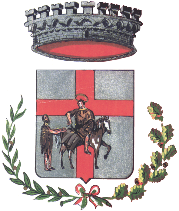 COMUNE DI FOLLO(Provincia della Spezia)“MEDAGLIA DI BRONZO AL VALOR MILITARE”Modulo di iscrizione al CONCORSO (da compilare leggibile e in stampatello con i dati del partecipante)COGNOME		 NOME  	Residente in		Via/Piazza		 email	cell. 		Dichiarovoler partecipare al Concorso ‘Follo: un paese, una tradizione’ di cui accetto il    bando in tutte le sue parti, così come allegato e sottoscritto;di essere l'unico autore delle fotografie/opere presentate e che le fotografie/opere d’arte partecipanti al concorso sono inediti;il materiale presentato non viola in nessun modo i diritti di terzi, le leggi e i regolamenti esistenti e mi assumo ogni responsabilità relativa al contenuto, sollevando sin d’ora il Comune di Follo;di aver acquisito dalla persona/e ritratta/e l'autorizzazione all'utilizzo dell'immagine come da allegata dichiarazione;il consenso informato al trattamento dei dati personali in essa eventualmente contenuti.Autorizzo gli organizzatori a utilizzare e pubblicare le fotografie/opere consegnate senza cessione dei diritti d'autore delle stesse, ma con cessione del diritto d'uso senza compenso alcuno. Autorizzo al trattamento dei dati personali ai sensi del DL 196/2003 e Regolamento UE 2016/679.Luogo e dataFirma	 (ALLEGATO DOCUMENTO D’IDENTITA’)